Publicado en  el 01/03/2016 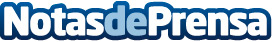 La Comisión Europea intenta recuperar la confianza en los flujos de información transatlánticosLa CE ha emitido los textos que establecerán el Escudo de la privacidad UE - EE.UU. en la que se resumen las decisiones tomadas para recuperar la confianza en el flujo de datos después del escándalo que se hizo público el pasado 2013 sobre la vigilancia de las comunicaciones en el país norteamericano, mientras que las autoridades estadounidenses han reconocido compromisos sobre la aplicación rigurosa de este Escudo europeoDatos de contacto:Nota de prensa publicada en: https://www.notasdeprensa.es/la-comision-europea-intenta-recuperar-la Categorias: Internacional Telecomunicaciones Comunicación Ciberseguridad http://www.notasdeprensa.es